		DIRECTED RESEARCH IN CHEMISTRY AGREEMENT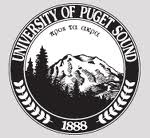 This agreement is to be used by students engaging in Directed Research in the Chemistry department.  It must be completed, approved, and presented to the Chemistry Department before registering for Directed Research, CHEM 390. Name___________________________________________________________________________________E-mail _______________________________________	Class standing ________________________Campus Box ________________________________	Phone __________________________________This CHEM 390 agreement is for the 	Fall	Spring      Summer of ________ (year)And it will be taken for  	0.25	0.50	1.0	unit of research.Please attach a brief (2-4 sentences) description of the research topic and methods.Signature of student _______________________________________________	Date ____________Signature of research advisor _____________________________________	Date ____________DURING THE SEMESTER OF RESEARCHDuring the semester in which the student carries out the research, the Department has the following expectations:The student is expected to spend, at a minimum, an average of ten hours per week for 1 unit of research.  The minimum hours per week are adjusted accordingly when registering for a partial unit. The student will submit to the research advisor a written summary of the research performed.  A final grade will be submitted after the research advisor receives the research summary. TO REGISTER FOR CHEM 390These steps must be completed for each semester of CHEM 390 credit.Complete this agreement with the help of your research advisor/mentor. Give this agreement to the Chemistry Department’s secretary (TH355M).Obtain an Add/Drop Form from either the Chemistry Department’s office or the Registrar’s office (JO013).  Complete the Add/Drop form, making sure that the Department, Course Number, and units are clearly noted.  Obtain the signature of the instructor (research mentor).  Please include the mentor’s PRINTED name. Return the completed Add/Drop form to the Office of the Registrar before the ADD period ends.  Please note that CHEM 390 can not be added via People Soft. Signed copy to student, research advisor, and Registrar; signed original for Department file. 